27/04  1^ Prova Trofeo  Romagna “Pole Star” 2014Gara promozionale di Orienteering Fontanabona (Pagnacco – Ud)Lo Sci Club Udine U.O.E.I. con la collaborazione della Friuli MTB & Orienteering organizza domenica 27 aprile 2014 la 1^ prova del Trofeo Romagna “Pole Star”. La gara, di carattere promozionale, si svolgerà nel borgo di Fontanabona di Pagnacco, sulle propaggini meridionali dell’anfiteatro morenico friulano, in un ambiente naturale tipico, in cui l’insieme del castello e del territorio circostante costituiscono una rara testimonianza dei tempi passati (il nome Fontanabona, dal latino “Fons Bonus”,  deriva dalla sorgente che sgorgava all’inizio dell’insediamento nella piazzetta  ove ora si trova la vera da pozzo). La prova è inserita nell’ambito delle manifestazioni per la47^ edizione della “Festa Campestre di Primavera a Fontanabona”Bibliografia: angelo morelli de rossi “castello di fontanabona”.Eventuali link www.museopagnacco.it  http://www.turismofvg.it/Musei/Museo-di-storia-contadina-di-PagnaccoData:Domenica 27 Aprile 2014Cartina:Pagnacco – Fontanabonascala 1:10.000 
equidistanza Terreno di gara:Anfiteatro morenico: terreni coltivati, bosco, prati.Formula di gara:Sequenza obbligata.Esempi carta: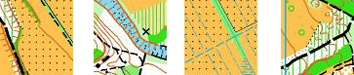 Ritrovo:presso l’area festeggiamenti alle ore 09.00.Partenza:Dalle ore 10.30Arrivo:Presso il luogo del ritrovo. Tempo massimo di percorrenza 2h.Premiazioni:Dopo le ore 13.00
Saranno premiati i primi tre classificati di ogni percorso (maschile e femminile per il rosso e nero, unificate per giallo e bianco).Categorie:BIANCO:   difficoltà facile;   1,6  kmGIALLO:    difficoltà medio-facile;    2,5kmROSSO:     difficoltà media;   3,5kmNERO:       difficoltà difficile;  5kmVedi regolamento del TrofeoIscrizioni:Preventive, entro Venerdì 25 Aprile. Per i tesserati preferibilmente attraverso la propria società sul portale FISO.Mentre per chi non fosse tesserato può pre-iscriversi inviando una e-mail all'indirizzo ori@sciclub.udine.it, specificando: nome, cognome e categoria. Oppure telefonando al numero 342-0319547 (Luciano).Sarà possibile iscriversi anche il giorno della gara fino alle 10.15 ed in ogni caso fino ad esaurimento delle cartine (previste in numero limitato).Quota di iscrizione 5€ per singola persona (comprensiva dell’eventuale tesseramento obbligatorio F.I.S.O.) Con l'iscrizione i partecipanti dichiarano, sotto la propria responsabilità, di essere idonei all'attività sportiva oggetto della manifestazione, secondo le vigenti leggi sanitarie.Punzonatura:Verrà utilizzato il sistema di punzonatura manuale con cartellino testimone.Regolamento:La gara è aperta ai singoli atleti e ai gruppi(max3-4 persone).Gli atleti formanti il gruppo devono essere sempre assieme: alla partenza, alla punzonatura delle lanterne, al traguardo; qui sarà conteggiato il tempoE’ assolutamente vietato pena squalifica, la manomissione di cartelli indicatori, pinze, lanterne e ogni altra segnalazione posta lungo il percorso.L'Organizzazione pur impegnandosi affinchè la manifestazione si svolga nel migliore dei modi, declina ogni responsabilità per danni a persone o cose che dovessero verificarsi prima, durante e dopo la manifestazione.E’ assolutamente vietato entrare nelle proprietà private se non ci sono specifiche indicazioni legate al percorso, altresì è vietato l’attraversamento di terreni segnati in carta come campi coltivati(simbolo 415).Per quanto non contemplato nel presente regolamento si fa riferimento al Regolamento del Trofeo Romagna "Pole Star" 2014, al Regolamento del Comitato Regionale FisoFVG, al Regolamento Tecnico Federale della FISO e al comune senso civico.Comitato Tecnico:Come Arrivare: